Year 4 Area & PerimeterLO: To be able to find the area and perimeter of compound shapes.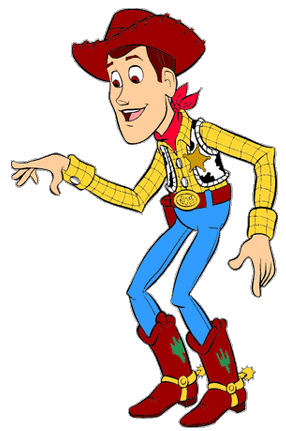 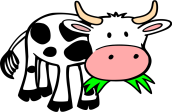 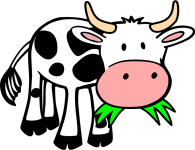 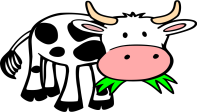 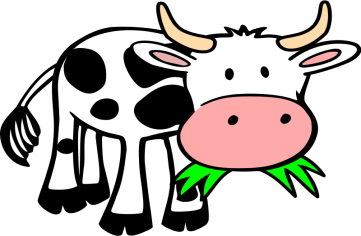 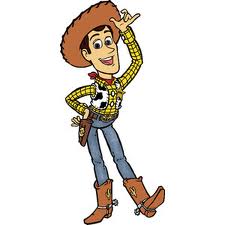 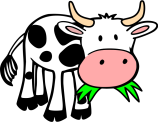 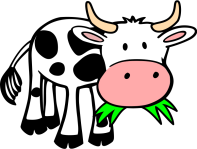 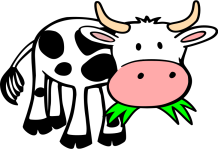 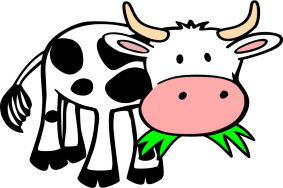 